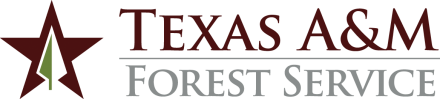 	GENERALThis procedure establishes the delegations of authority related to budget and fiscal changes by the Director of the Texas A&M Forest Service. 2.	DELEGATIONS1 Includes transfers initiated by Form 5003.	REQUESTS	Budget and fiscal changes must be requested or approved by the respective department head or Associate Director.  Exceptions to this must be approved by the Director.CONTACT:  Associate Director for Finance and Administration, 979/458-730101.08  Director’s Delegation of Authority            Related to Budget and Fiscal Changes  Revised:  March 21, 2022ActionLimitsApproving AuthorityEstablish or Increase BudgetGrant or contract awards for sponsored projectsEmergency response accounts for federal and out of state reimbursementsAll other fundsBudgets and Accounting Department HeadAssociate Director for Finance and AdministrationDirectorTransfer Budgets Between Accounts1Transfers from Salary Savings to Operating AccountsTransfers Budgets Within Accounts (i.e., between budget pools or support accounts)1All funds except PUF, RFS debt proceeds, and salary savingsFunding for emergency response expensesFunding for approved salary increasesAll other transfers from salary savingsAllAssociate Director for Finance and AdministrationAssociate Director for Finance and AdministrationAssociate Director for Finance and AdministrationDirectorBudgets and Accounting Department HeadBudget Decreases on Grant or Contract AccountsAll Other Budget DecreasesAllAllBudgets and Accounting Department HeadAssociate Director for Finance and AdministrationBudget CorrectionsAllBudgets and Accounting Department Head